UUDET PERUNATUmpioimislämpö 100*C, aika 40 minuuttiaValitaan pieniä, yhtä suuria, uusia perunoita, jotka kiehauttamatta ladotaan umpipurkkeihin. KESÄKEITTOKASVIKSETUmpioimislämpö 100*C, aika 60 minuuttiaTähän käytetään pieniä porkkanoita, kukkakaali paloitellaan, lisäksi otetaan pieniä papuja ja silpoherneitä. Nämä ladotaan umpipurnukkaan. 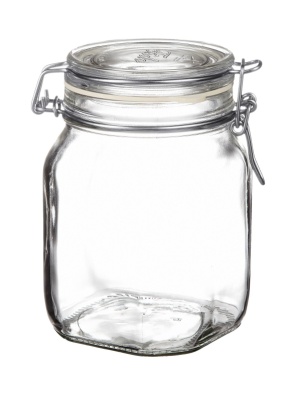 Kuva  umpiopurkkiPINAATTIUmpioimislämpö 100*C, aika 40 minuuttiaPinaatti kiehautetaan ja laitetaan purkkeihin.PARSAUmpioimislämpö 100*C, aika 30 minuuttiaTuoreet parsat kuoritaan ja ladotaan purkkeihin pystyyn. KUKKAKAALITUmpioimislämpö 100*C, aika 60 minuuttiaLehdet ja varret poistetaan ja kukkakaali laitetaan pariksi tunniksi mietoon etikkaveteen, jotta siihen mahdollisesti tunkeutuneet toukat ryömisivät pois. Kukkakaali laitetaan veteen kiehumaan, kun se on noin +50*C, ja annetaan olla siinä siksi, että vesi kiehuu; jäähdytetään nopeasti. Laitetaan purkkiin. SALKOPAVUT Umpioimislämpö 100*C, aika 1- 1 ½ tuntiaPavut kiehautetaan ja ladotaan kauniisti säilykepurkkiin pystyyn. 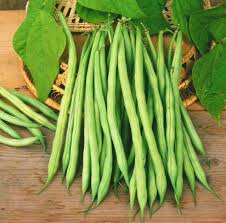 Kuva  salkopapuLEIKKOPAPUUmpioimislämpö 100*C, aika 1 -1 ½ tuntiaValmistetaan samoin salkopavut, mutta ennen kiehauttamista ne leikataan vinoittain ohuiksi suikaleiksi. 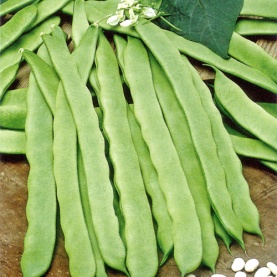 Kuva  leikkopapuSILPOHERNEETUmpioimislämpö 100*C, aika 1- 1 ½ tuntia Herneliskot kiehautetaan ja ladotaan umpipurkkeihin. 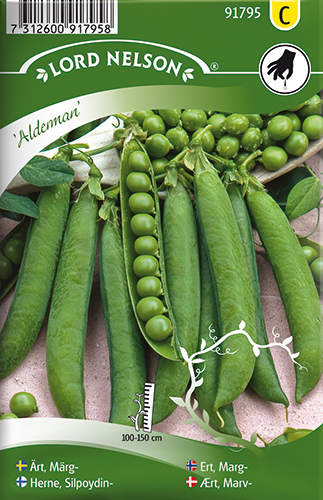 Kuva  silpoherneSOKERIHERNEETUmpioimislämpö 100*C, aika 1 -1 ½ tuntia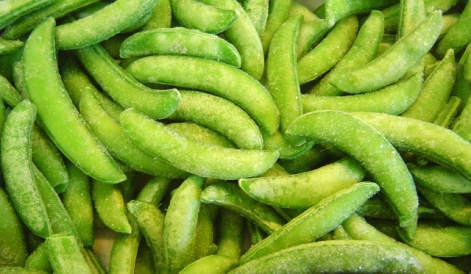 Kuva  sokerihernePORKKANATUmpioimislämpö 100*C, aika 50 minuuttiaTOMAATIT1 kg kypsiä tomaatteja400 g sokeria1 sitruunan mehu1 inkiväärin palanen1 dl vettäUmpioimislämpö 80*C, aika 10 minuuttiaKypsät tomaatit kuoritaan ja pistellään. Sitruunasta puserretaan mehu veteen, sokeri sulatetaan siinä ja mehu laitetaan tulelle inkivääripalasen kanssa. Kun sokeri on vähän aikaa kiehunut, lisätään siihen tomaatit ja keitetään niitä hiljaisella tulella noin 10–15 minuuttia. Kasari nostetaan tulelta ja kun tomaatit ovat jäähtyneet, nostetaan ne varovasti purnukkaan ja liemi siivilöidään päälle. Jos tahdotaan, voidaan sokeriliemi keittää paksummaksi ennen kuin se siivilöidään tomaateille. RAPARPERIUmpioimislämpö 80*C, aika 15 – 20 minuuttiaSokeriliuos: 1 litra vettä, 750 g sokeriaNuoret, mehukkaat raparperit eivät kaipaa kuorimista, mutta vanhemmat kuoritaan. Varret katkotaan tasaisiksi, pieniksi paloiksi ja kiehautetaan sokeriliemessä. Jäähtyneinä ne asetellaan umpipurkkeihin, kylmä sokeriliemi kaadetaan päälle ja ne umpioidaan. 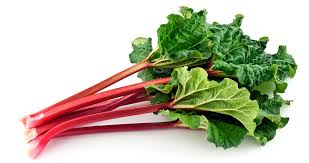 Kuva  raparperiPAINOKURKUTpitkiä kurkkuja1 litra vettä10 g sitruunahappoa200 g suolaa75 g sokeriaKurkut kuoritaan ja leikellään viipaleiksi. Ne asetetaan sitten purnukoihin joko persiljan kanssa tai ilman sitä. Liemi valmistetaan siten, että vesi kiehautetaan ja siihen lisätään sitten suola, sitruunahappo ja sokeri. Liemi jäähdytetään ja kaadetaan kylmänä kurkkujen päälle purkkeihin. Keitetään noin ½ tuntia.Käytetään niin kuin tuoreet kurkut, suolaa, sokeria, etikkaa, pippuria, persiljaa ja tilliä lisätään maun mukaan. 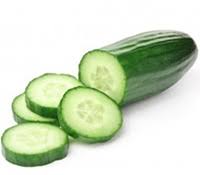 Kuva  kurkku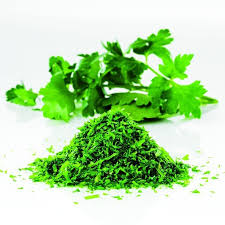 Kuva  persilja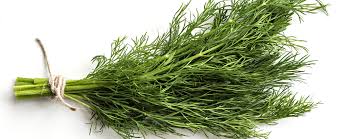 Kuva  tilliSIENETUmpioimislämpö 100*C, aika 60 minuuttiaSienet puhdistetaan, kiehautetaan ja ladotaan purkkeihin. RAPARPERIHILLO 2 kg raparperia2 kg sokeria1 dl vettäRaparperit kuoritaan ja paloitellaan. Sokeri ja vesi keitetään 5. asteen sokeriliemeksi ja siihen laitetaan raparperit kiehumaan läpikuultaviksi vaahtoa kuorien. 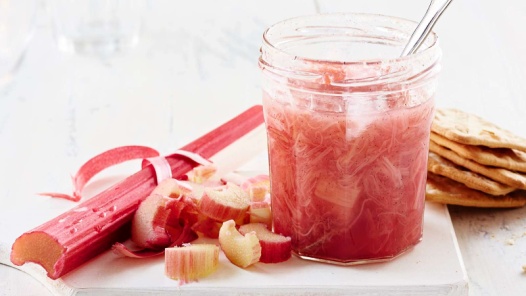 Kuva  raparperihilloPORKKANAHILLO 1 1 kg porkkanoita1 kg sokeria3 sitruunaa Porkkanat kaavitaan ja keitetään vedessä pehmeiksi. Puolet porkkanoista leikataan kauniiksi suikaleiksi ja toiset puolet puserretaan siivilän läpi. Sitruunoista puserretaan mehu porkkanasoseeseen, johon porkkanasuikaleet on sekoitettu, ja kuoret keitetään  pehmeiksi porkkanavedessä. Niistä irrotetaan valkoinen kuoren osa, keltainen kuori leikataan suikaleiksi ja lisätään soseeseen. Sokeri ja porkkanavesi keitetään 6. asteen sokeriliemeksi, porkkanasose lisätään siihen ja saa kiehahtaa. Jäähtyneenä se laitetaan purkkeihin, jotka peitetään. 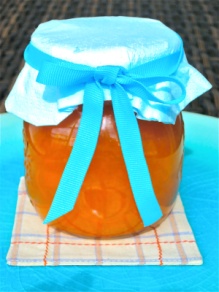 Kuva  porkkanahilloPORKKANAHILLO 2 2 kkp hunajaa1 kkp vettäporkkanasuikaleita Hunaja ja vesi keitetään 10 minuuttia. Siihen lisätään porkkanasuikaleita niin paljon, kuin liuokseen mahtuu ja seosta keitetään vielä 10 minuuttia. 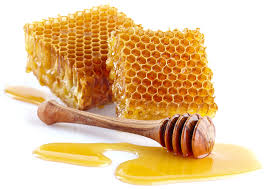 Kuva  hunaja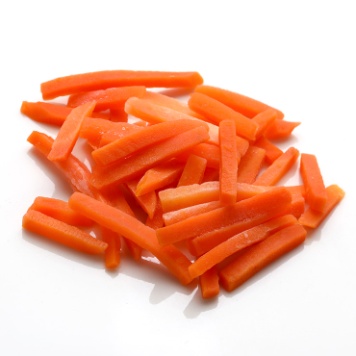 Kuva  porkkanasuikalePORKKANAHILLO 3 3 kg porkkanoita 1 ½ kg sokeria2 ½ litraa puolukkamehua5 pomeranssin kuorta1 tl neilikoita1 tl kanelia Porkkanat kaavitaan, pestään ja leikataan noin 4 cm:n pituisiksi ja 2 cm:n paksuisiksi, jotka muovaillaan koristeveitsellä  keitetään vedessä puolipehmeiksi ja kaadetaan lävikköön  valumaan. Sokeri sulatetaan puolukkamehussa, mausteet lisätään ja mehu laitetaan kiehumaan. Kun vaahto on kuorittu mehusta,  lisätään siihen porkkanat, jotka saavat siinä kiehua pehmeiksi. Hillo laitetaan purnukkaan, joka sen jäähdyttyäpeitetään huolellisesti. 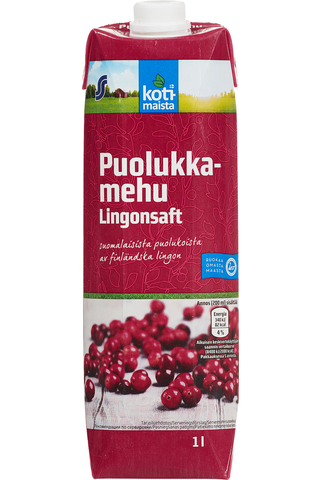 Kuva  puolukkamehu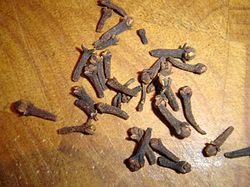 Kuva  neilikka4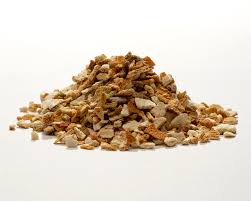 Kuva  pomeranssinkuoret kokonainen¨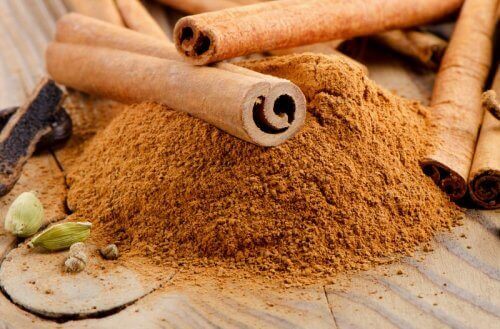 Kuva  kaneliTOMAATTISOSE 1 1 kg tomaatteja100 g voita1 sipuli1 tl suolaa¼ tl maustepippuriaKÄYTTÄMINEN: sosetta käytetään kastikkeiden, keittojen ja laatikoiden maustamiseenTomaatit paloitellaan ja laitetaan sipulin kanssa kattilaan omassa mehussaan kiehumaan soseeksi. Kun ne ovat hyvin soseutuneet, puserretaan ne siivilän lävitse ja niihin sekoitetaan suola, pippuri ja voi. Sose laitetaan uudelleen tulelle ja keitetään ½ tuntia, ja laitetaan lasipurnukkaan, jonka suulle, kun se on jäähtynyt, sidotaan voipaperi. Seuraavana päivänä asetetaan purnukka peitettynä vesihauteeseen ja keitetään siinä 10 minuuttia. TOMAATTISOSE 2 (RAAKA-SÄILYKE)(valmistettaessa tarvitaan lämpömittari, jolla voidaan mitata + 90*C lämpö)Kun tomaatteja avonaisessa astiassa soseeksi keitettäessä C-vitamiineja menee huomattavasti hukkaan, ehdotetaan seuraavassa säästeliäämpää tomaattisoseen valmistustapaa.Kypsät, punaiset tomaatit  kuoritaan seuraavalla tavalla: Otetaan tomaatti haarukkaan ja kastetaan se pariksi sekunniksi kiehuvaan veteen. Tämän jälkeen kuoren voi helposti vetää pois suurina suikaleina terävän veitsen avulla, joka mieluimmin olkoon ruostumatonta terästä. Näin kuoritut tomaatit puserretaan raakoina siivilän läpi (mukavimmin ne saadaan rikki marjamyllyllä). Saatu seos laitetaan säilyketölkkeihin ja keitetään umpioimiskattilassa. Sterilisointi  tapahtuu +90*C asteessa 20 minuutissa. Astiat otetaan heti tämän jälkeen kattilasta ja laitetaan säilöön viileään, valolta suojattuun paikkaan.Seuraavalla tavalla voidaan tulla toimeen ilman umpioimiskattilaa. Raaka tomaattisose, joka on melko juoksevaa ja ohutta, laitetaan hyvin puhdistettuihin  pulloihin, jotka tulpitaan. Tulpat tuetaan vielä niiden yli kulkevalla nuoralla. Pullot laitetaan sitten syvään pataan pystyyn kaksin kerroin käännetyn pyyhinliinan päälle. On hyvä kietoa pullojen ympärille ensin heinäkerros. Pata täytetään sitten vedellä, niin että  se ylettyy pullojen kaulaan asti. Nyt pata peitetään kannella tai kaksinkertaisella pyyhinliinalla. Kuumentamisen on tapahduttava MAHDOLLISIMMAN NOPEASTI, ja kun lämpö on noussut +90*C asteeseen pysytään siinä lämpömittarilla tarkasti 20 minuuttia, säätäen  tulta tarpeen mukaan. Heti  tämän jälkeen pullot otetaan padasta ja kun ne ovat jäähtyneet, ne hartsitaan. Säilyke säilytetään viileässä, valolta suojatussa huoneessa. Näin valmistettu tomaattisose, joka on tehty sellaisena aikana, jolloin tomaatit ovat halpoja, voi vitamiinipitoisuutensa puolesta vasta tuoreita tomaatteja koko sen ajan vuodesta, jolloin tomaatit ovat kalliita. Kulloinkin tarvittava sosemäärä on merkityksettömän vähän suurempi kuin jos tuoreita tomaatteja käytettäisiin.  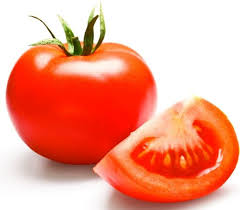 Kuva  tomaatti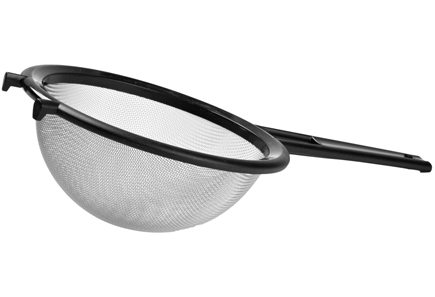 Kuva  siivilä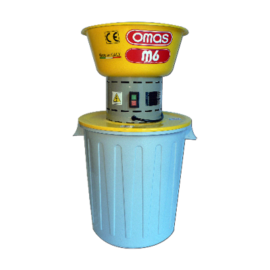 Kuva  marjamylly KURPITSASOSEkurpitsaa vettäSOSE:1 kg puserrettua kurpitsaa½ kg sokeria1 sitruuna½ litraa hapanta marjamehua Kurpitsa kuoritaan, halkaistaan, siemenet sekä sisin pehmeä osa poistetaan. Hedelmä paloitellaan ja keitetään pehmeäksi  vedessä, vesi kaadetaan pois ja kurpitsa puserretaan siivilän läpi, puserrettu seos, sokeri, raastettu sitruunan kuori ja mehu keitetään, kunnes sose on niin paksua, ettei siitä lautaselle tiputettuna eroa vesi. 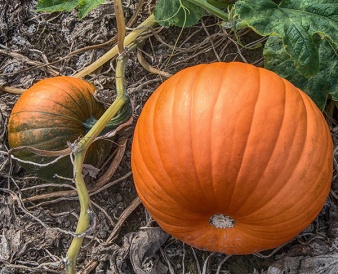 Kuva  kurpitsaSUOLAKURKUT 1Liuotusveteen:1 kg karkeaa suolaa3 litraa vettäSÄILYKKEESEEN:100 kpl kurkkuja3 dl etikkaakirsikan ja mustia viinimarjanlehtiätilliä2-3 maustepippuria1 ½ litraa vettä Suola sekoitetaan kylmään veteen, ja kun se on täydellisesti sulanut, laitetaan siihen pestyt, kuivatut kurkut ja saavat ne seistä siinä kolme vuorokautta. Puupytyn  tai kiviruukun pohjalle laitetaan kerros lehtiä ja tillin kukkia ja niiden päälle ladotaan kurkut hyvin, jotteivät kosketa toisiinsa. Etikka ja vesi  keitetään ja kaadetaan kuumana kurkuille. Pytty peitetään kannella, joka painaa kurkut liemeen. 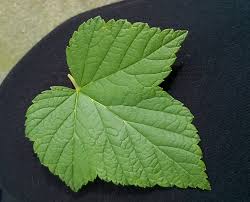 Kuva  mustaviinimarjanlehti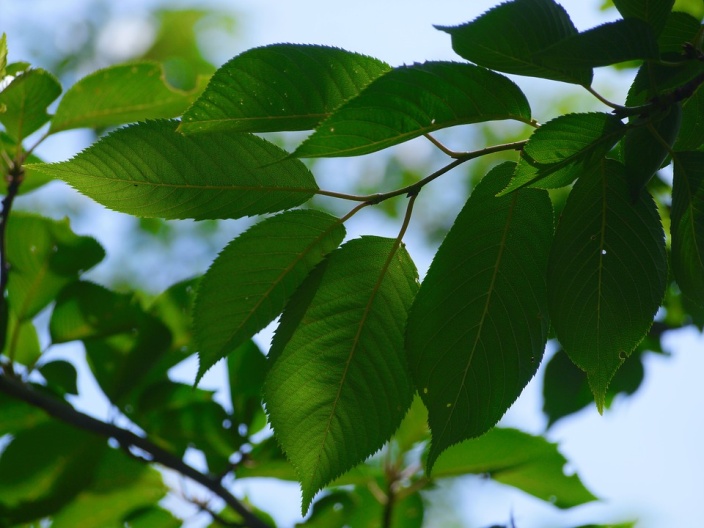 Kuva  kirsikkapuun lehtiSUOLAKURKUT 2 20 kappaletta kurkkuja etikkaa1 tl suolaa½ sipuliatilliämustan viinimarjan lehtiä8 viipaletta piparjuurta15 pippuria Kurkuista leikataan hiukan pois molemmista päistä ja ne ladotaan kuivattuina lasiruukkuun ja päälle kaadetaan niin paljon kohtalaisen  väkevää etikkaa, että ne hyvin peittyvät, ja ne jätetään  4 päiväksi kylmään paikkaan. Sitten kaadetaan etikkakattilaan, kiehautetaan ja kaadetaan kiehuvana kurkkujen päälle, jotka nyt jäävät siihen neljäksi päiväksi. Etikka kaadetaan uudelleen kattilaan ja siihen laitetaan suola, sipuli viipaleiksi leikattuna, tilliä ja mustan viinimarjan lehtiä. Se kaadetaan taas kiehuvana mausteineen kurkkujen päälle ja parin päivän kuluttua se kaadetaan uudelleen kaikkine mausteineen toiseen astiaan ja siivilöidään. Kurkut ladotaan nyt siististi lasipurnukkaan, ja pippuria ja piparjuuriviipaleita laitetaan kerroksien väliin ja siivilöity liemi kaadetaan niiden päälle. Kurkkujen täytyy olla kokonaan liemen peitossa. Säilyvät kylmässä paikassa kokonaisen vuoden. 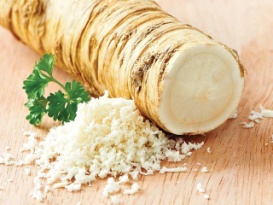 Kuva  piparjuuriSUOLAKURKUT 3 kurkkujatillinvarsiapiparjuurtakirsikan ja mustan viinimarjanpensaan lehtiäsuolavettä, johon 1 litralle vettä otetaan ½ dl suolaa ja saman verran laimennettua etikkaaKurkut pestään ka kuivataan. Vesi keitetään, jäähdytetään ja suola sekä etikka lisätään. Puupytyn tai suuren lasipurnukan pohjalle laitetaan paksu kerros mustaviinimarjapensaan ja kirsikan lehtiä, tillinvarsia ja piparjuuriviipaleita ja näiden päälle ladotaan kurkut tiiviisti – mutta lehtiä aina välissä, niin että kurkut eivät kosketa toisiinsa. Näin menetellään, kunnes pytty on täysi, päällimmäisenä tulee olla lehtiä ja tilliä. Suolavesi, jonka tulee olla hyvin laimeaa, ja ainoastaan hiukan hapanta, kaadetaan kurkkujen päälle, kevyt paino laitetaan niiden yli ja pytty suljetaan kannella. – Vihreitä tomaatteja suolataan samalla tavalla ja käytetään kuten kurkkuja. HILLOSIPULIT 11 kg hillosipuleitaetikkaa½ kg sokerianeilikoitakaneliainkivääriämuskotinkukkaasuolaa Hillosipulit kuoritaan ja keitetään pehmeiksi  hiukan suolatussa vedessä ja ladotaan jäähtyneinä lasipurkkiin. Valmistetaan samoin kuin sienisalaatti. 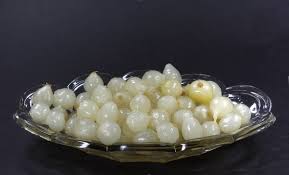 Kuva  hillosipuli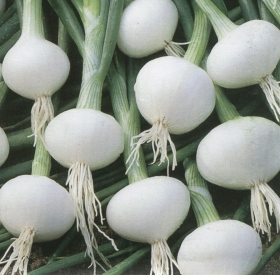 Kuva  hillosipuli kuningatar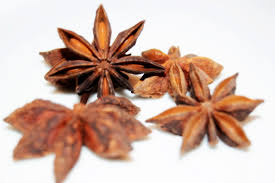 Kuva  muskotinkukkaHILLOSIPULIT 21 kg hillosipuleitavettä suolaa1 litra etikkaa500 g sokeria3 muskotinkukan lehtiä Sipulit kiehautetaan äkkiä ja kuoritaan. Sitten keitetään ne uudestaan noin 5-10 minuuttia suolalla maustetussa vedessä ja hyvin tinatussa kuparikasarissa. Sipulia ei saa keittää emali- tai alumiinikasarissa, sillä niissä ne tulevat usein rumanvärisiksi ja harmaiksi. Etikka keitetään sokerin kanssa ja jos halutaan, voidaan siihen mausteeksi laittaa muutama valkopippuri ja inkivääripalanen sidottuna liinatilkkuun tai harsokankaaseen. Kun sipulit ovat läpikuultavia, nostetaan ne reikäkauhalla kuumennettuun purnukkaan muskotinkukka ripotellaan sipulikerrosten väliin ja etikkaliemi kaadetaan varovasti päälle. Purnukka peitetään paksulla pyyhkeellä ja lautasella. Kun sipulit ovat jäähtyneet, peitetään purnukka paperilla. 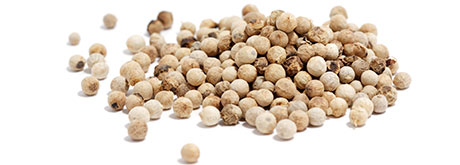 Kuva  valkopippuriKASVIYDINSALAATTI 1 kg kasviydintä ETIKKALIEMEEN:1750 g sokeria2 litraa etikkaa25 g inkivääriä3 litraa vettä1 rkl suolaa7 g pippuria15 g muskotinkukkaa3 pienen puoleista palaa kanelia Kasviydin kuoritaan, halkaistaan, siemenet poistetaan lusikalla ja hedelmäliha leikataan veitsellä kuutioihin, jotka kiehautetaan suolalla maustetussa vedessä läpikuultaviksi. Kuutiot nostetaan sitten reikäkauhalla paksulle pyyheliinalle valumaan, sekä ladotaan  tämän jälkeen  lasipurnukkaan. Etikka, sokeri ja liinatilkkuun sidotut mausteet keitetään noin 15 – 20 minuuttia, liemi jäähdytetään hiukan ja kaadetaan  lasipurnukkaan kasviydinkuutioiden päälle. Purnukka peitetään moninkertaisella pyyheliinalla ja lautasilla. Mausteet otetaan talteen. Noin 3-4 päivän kuluttua keitetään liemi uudestaan samojen mausteiden kanssa noin 10 minuuttia, mausteet otetaan pois ja liemi kaadetaan kylmänä purnukkaan, joka peitetään  hyvin. PIKKELSSI1 pieni kukkakaalikupu100 g pieniä vihreitä papuja100 g silvottuja herneitä100 g pieniä porkkanoita10 kpl pieniä vihreitä kurkkuja 100 g hopeasipulia100 g paratiisiomenia100 g pieniä sieniä100 g krassinuppuja1 ½ litraa etikkaa3 dl vettä7 g muskotinkukkaa15 g valkopippuria1 inkiväärin palanen2 espanjanpippurin palkoa½ rkl sinapinsiemeniä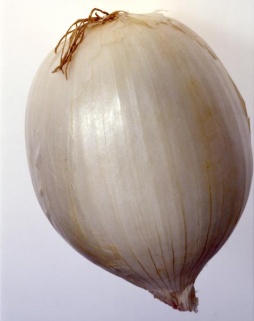 Kuva  hopeasipuli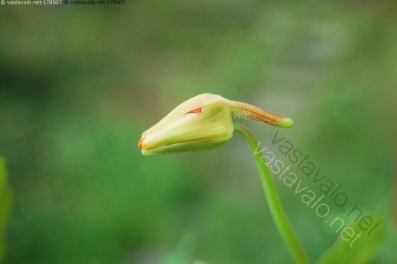 Kuva  krassinuppu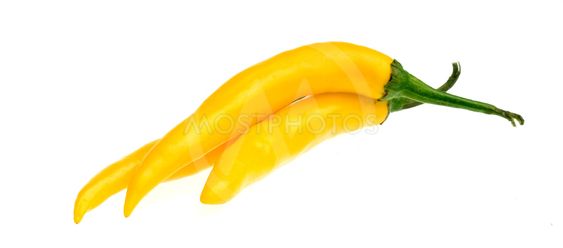 Kuva  espanjanpippuri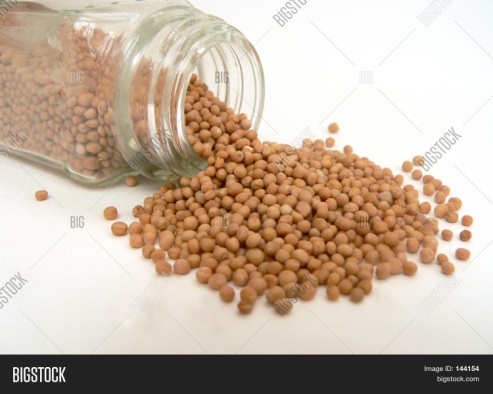 Kuva  sinapinsiemen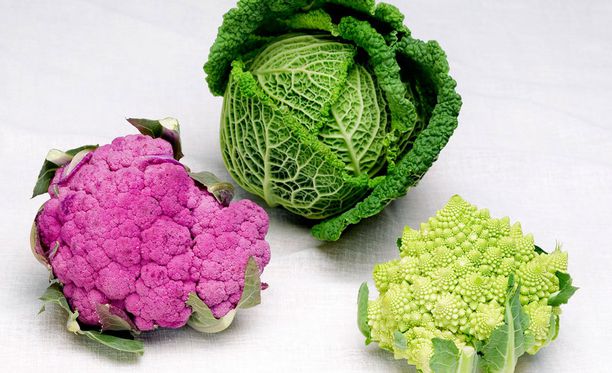 Kuva  kukkakaaliVihannekset ja juurekset puhdistetaan niin kuin tavallisesti, kukkakaali paloitellaan  ja kaikki keitetään suolalla maustetussa vedessä pehmeiksi kukin laji erikseen. Keittämisen jälkeen valellaan  kasvikset kylmällä vedellä, että ne säilyttäisivät  värinsä. Kun vesi on niistä pyyhkeen päällä tarkkaan valutettu pois, järjestetään ne sievästi pieniin purnukoihin. Vesi, etikka ja mausteet liinatilkkuun sidottuna keitetään noin 10-15 minuuttia, mausteet otetaan pois, liemi jäähdytetään ja kaadetaan purkkeihin vihanneksien päälle. Espanjanpippuripalko laitetaan jokaiseen purnukkaan päällimmäiseksi ja purnukat peitetään paperilla. VESILASIMUNATmunia9 osaa vettä1 osa vesilasiaMunat säilyvät parhaiten vesilasiliuoksessa. Ne laitetaan säilöön jo keväällä. Silloin tarkastetaan munat, että ne varmasti ovat tuoreita, likaiset puhdistetaan ja munat asetetaan varovasti pystyyn suuriin lasipurnukkoihin tai puusaaveihin tai pyttyihin. Munia varten käytetään aina samoja astioita, sillä vesilasi tekee lasipurnukankin  rumaksi. Munien päälle kaadetaan vesilasiliuos, jota tulee olla niin paljon, että munat hyvin peittyvät. Lasipurnukat peitetään paperilla, pytyt ja saavit kansilla ja munat säilytetään viileässä paikassa. 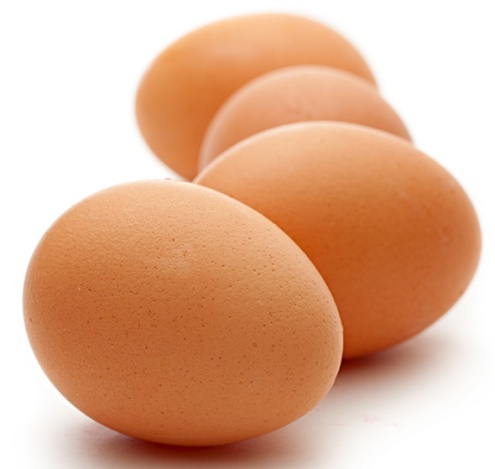 Kuva  kananmunaKALKKIMUNAT8 tiuta munia1 ¼ litraa sammutettua kalkkia10 litraa vettä2 kkp suolaa Suola liuotetaan veteen ja kalkki lisätään. Tämä liuos kaadetaan purkkeihin tai saaveihin ladottujen munien päälle. Jos vesi haihtuu, lisätään sitä aina niin paljon, että se hyvin peittää kalkin. PINAATTIKOHOKAS½ kg pinaattia suolaa50 g voitasuolaa3 munaavettä1 ½ -2 rkl vehnäjauhoja2 dl maitoasokeriaPinaatti valmistetaan muhennokseksi, joka kaadetaan kulhoon ja saa jäähtyä, jolloin siihen lisätään munankeltuaiset yksitellen. Viimeiseksi lisätään kovaksi vaahdoksi vatkatut valkuaiset ja seos kaadetaan voideltuun vuokaan, jonka kanneksi sidotaan voipaperia, ja kypsennetään vesihauteessa uunissa. Kaadetaan vadille ja tarjotaan vatkatun voin kanssa lounasruokana. Sen voi myös tarjota paistetun lihan kanssa, jolloin kohokkaan ympäri vadille rivitetään pieniä porkkanoita yms. vihanneksia. Seoksen voi myös kypsentää pienissä timbalivuoissa. Silloin se kaadetaan vadille ja asetetaan koristeeksi paistetun lihan ympärille. 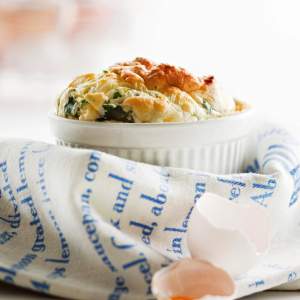 Kuva  pinaattikohokas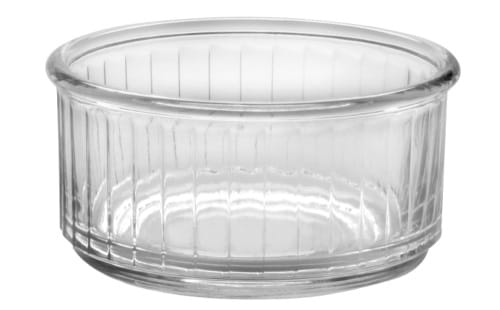 Kuva  timbaalivuokaPALSTERNAKAT HERNEIDEN KERA5 keskikokoista, pitkää palsternakkaa½ litraa säilyke herneitä100 g voitahienonnettua persiljaa Palsternakat huuhdotaan, kaavitaan ja keitetään pehmeiksi suolatussa vedessä. Ne leikataan viipaleiksi, jotka asetetaan samassa järjestyksessä päällekkäin, niin että palsternakat näyttävät eheiltä. Palsternakat asetetaan sitten pystyyn vadille ja omassa liemessään lämmitetyt herneet kaadetaan niiden ympärille. Päälle kaadetaan sulatettua voita ja sirotellaan hienoksi leikattua persiljaa. Jokaisen palsternakan latvaan asetetaan pallo persiljavoita. Tarjotaan hyvin kuumana erityisenä kasvisruokana tai paistetun lihan kera. 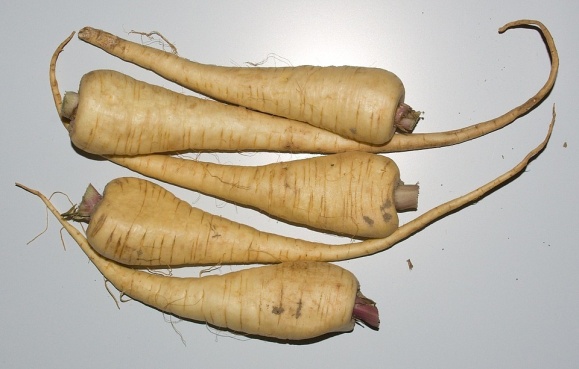 Kuva  palsternakkaPALSTERNAKKAVANUKAS8 palsternakkaavettäsuolaa3 munaa2 rkl voita2 dl survottuja korppuja2 dl kermamaitoasuolaavalkopippuriasokeriaHuuhdotut palsternakat keitetään pehmeiksi suolatussa vedessä. Ne kuoritaan ja jauhetaan lihamyllyssä hienoiksi. Vatkatut munankeltuaiset, sulatettu voi, survotut korput, maito ja mausteita maun mukaan sekoitetaan soseeseen ja viimeiseksi vaahdoksi vatkatut munanvalkuaiset. Vanukas paistetaan voidellussa vuoassa ja tarjotaan kuumana sulatetun voin kera. PAAHTOKIISSELI1 litraa maitoa4-5 rkl sokeria4 rkl perunajauhoja2 rkl kiehuvaa vettäSokeri ruskistetaan pannussa. Kasarissa kiehautetaan maito, siihen sekoitetaan, kylmään maitotilkkaseen liuotetut perunajauhot ja ruskistettu sokeri, johon on lisätty kuuma vesi, kaadetaan sekaan. Pannun voi vielä huuhtoa kuumalla maitotilkalla. Kiisseli saa kiehahtaa ja kaadetaan vadille tai lasimaljaan jäähtymään. LISÄKKEET: kermainen maito. 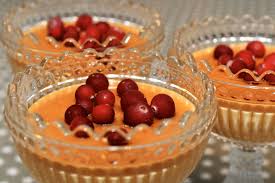 Kuva  paahtokiisseli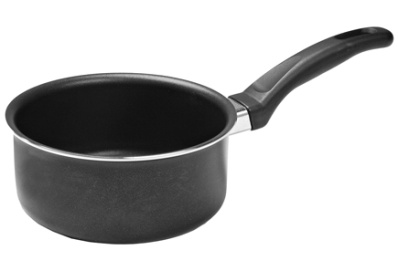 Kuva  kasariRAAKAMEHUHYYTELÖ 16 liivatelehteä 1 ½ dl vettä3 ½ dl raakamehuaLiivatelehdet saavat olla runsaassa kylmässä vedessä yhden tunnin. 1 ½ dl vettä keitetään. Liivate otetaan likoamasta ja laitetaan kiehuvaan veteen. Kun se on aivan liuennut, saa liuos jäähtyä +30*c asteeseen, minkä jälkeen raakamehu lisätään. Mehu- ja liivateseos laitetaan lasi- tai posliinimaljaan ja saa olla kylmässä paikassa 5-6 tuntia. Jääkaapissa hyytyminen tapahtuu nopeammin.Raakamehuhyytelö syödään sopivimmin maidon tai kerman kanssa samalla tavoin kuin mehukiisseli. On hyvää myös keitetyn kylmän riisin kanssa. RAAKAMEHUHYYTELÖ 2 1 paketti hyytelöjauhetta (maustamatonta)2 dl vettä3 dl raakamehuaVesi keitetään ja kaadetaan hyytelöjauheen päälle. Kun jauhe on hyvin liuennut, saa sekoitus jäähtyä +30*C asteeseen, minkä jälkeen raakamehu lisätään siihen. Jäähdyttäminen ja tarjoileminen samoin kuin raakamehuhyytelö 1. 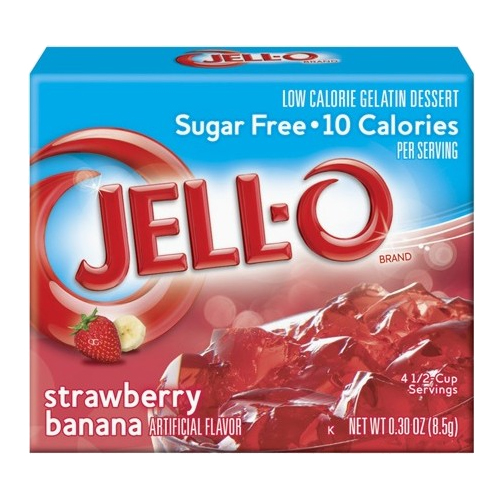 Kuva  hyytelöjauhettaAITO SAVARIINIKAKKUUN: 220 g vehnäjauhoja1 dl haaleata maitoa220 g voita25 g hiivaa2 rkl (40 g) sokeria5 munaa½ tl suolaa40 g mantelia tai kuorittuja pähkinöitä½ tl hienoksi raastettua appelsiinin- tai sitruunankuortaVUOKAAN: ½ rkl voita1 ½ rkl (20 g) vehnäjauhojaMEHUSTAMISEEN:400 g sokeria4 dl vettä1-2 dl mehua, likööriä tai valkoviiniä Jauhot seulotaan, osa sekoitetaan hyvin maitoon ja hiivaan, johon on sekoitettu 2 rkl sokeria. Taikinaa alustetaan, kunnes se on joustavaa ja sitten sen annetaan nousta. Sokeri, suola, kuorittu, hienoksi jauhetut mantelit tai jauhetut pähkinät ja sitruunankuori sekoitetaan hyvin voihin ja sitten nousseeseen taikinaan, johon laitetaan  loput jauhoista sekä munat yksitellen. Taikinaa on alustettava  niin kauan, että se on hyvin sitkeätä. Silloin se laitetaan voideltuun ja jauhotettuun reunusvuokaan, mutta vain puolen vuoan korkeudelle, sillä kakun täytyy saada nousta kaksinkertaiseksi ennen uuniin laittoa. Se paistetaan lämpimässä, muttei kuumassa uunissa.Kun kakku on kypsä, kaadetaan se vuoasta ja vuokaan laitetaan puoleksi mehustetta, joka on keitetty vedestä ja sokerista ja maustettu mehulla tai viinillä. Kakku saa imeä itseensä kaiken mehusteen ja kaadetaan sitten maljaan tai lautaselle, jolla on kakkupaperia. Tämän jälkeen kakku täytetään joko pähkinäkiisselillä, jonka voi valmistaa vaniljakiisseliohjeen mukaan lisäämällä siihen jauhetuista pähkinöitä tai omenasoseelle tai keitetyillä hedelmillä. Sitten se koristetaan joko kermavaahdolla tai hedelmillä tai viinikastikkeella. LISÄKKEET: Ellei savariinia koristeta kermavaahdolla, voi sen kanssa tarjota vaniljakastiketta tai kermavaahtoa. 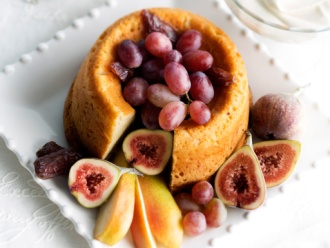 Kuva  savariini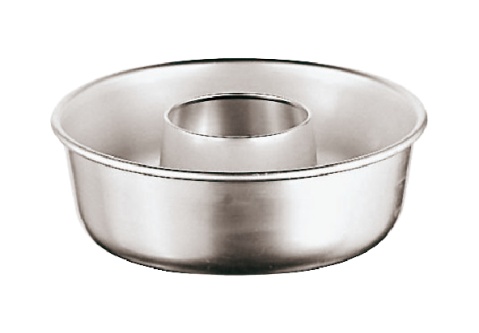 Kuva  savariinivuoka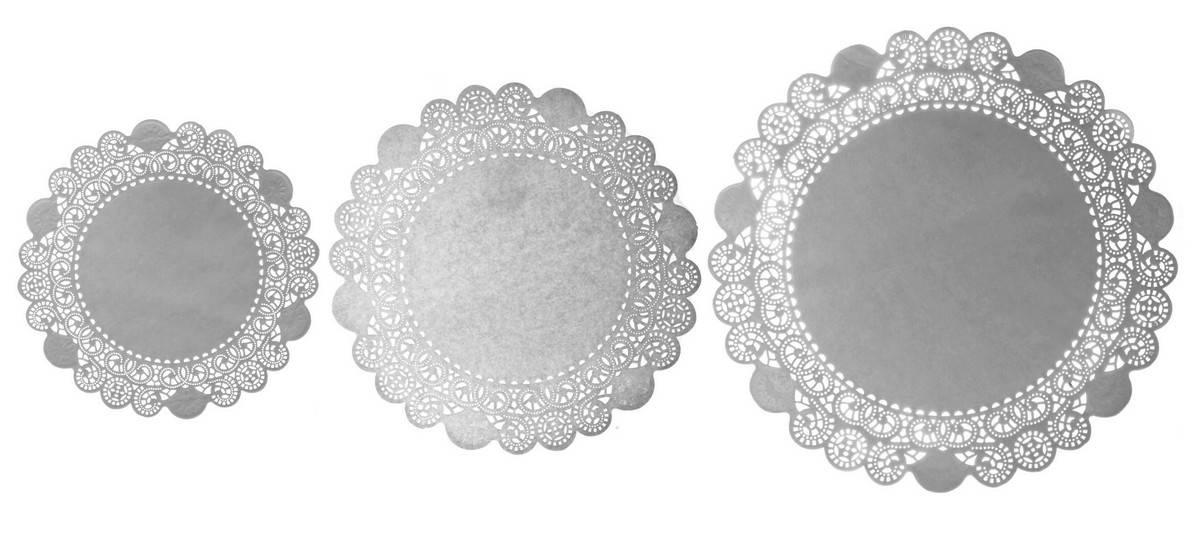 Kuva  kakkupaperiMUKAILTU SAVARIINI2 munaa30 g sulatettua voita1½ tl leivinjauhetta150g sokeria130 g vehnäjauhoja¾ dl kermaaMEHUSTAMISEEN:150 g sokeria2 dl vettäsitruunanmehuaMUISTA: Kakkuna voi myöskin käyttää sienikakkua, mutta se on kypsennettävä reunusvuoassa. Munat ja sokeri vatkataan hyvin, siihen lisätään voisula, vehnäjauhot, joihin leivinjauhe on sekoitettu, ja kerma. Seos kaadetaan hyvin voideltuun ja korppujauhotettuun vuokaan ja kypsennetään. Sokeri ja vesi keitetään ja  liemen jäähdyttyä lisätään sitruunamehua maun mukaan. Kypsä kakku kaadetaan vuoasta, joka puoleksi täytetään kostutusnesteellä. Kakku laitetaan takaisin vuokaan ja nesteen jäännös kaadetaan päälle. Kun kakku on imenyt itseensä liemen ja paisunut, kaadetaan se torttupaperille vadille ja koristellaan hedelmillä ja vatkatulla kermalla. 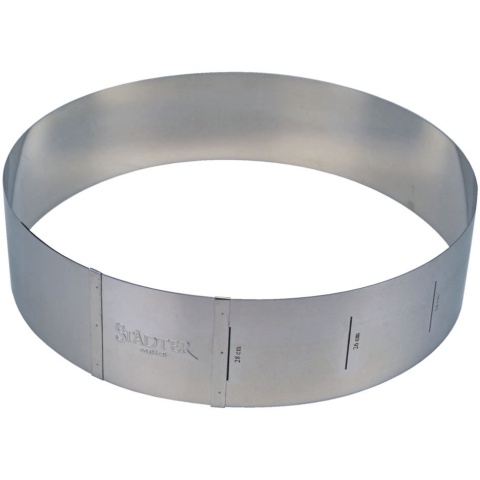 Kuva  reunavuoka